February Notes: Day 			Protein Synthesis Name:						Period:					Date:		Aim: How is DNA used to make protein?Do now: What is DNA? Where is DNA found? Why is DNA important?From DNA to ProteinDNA is a 					 moleculeIt instructs a molecule called 			 to make 				. 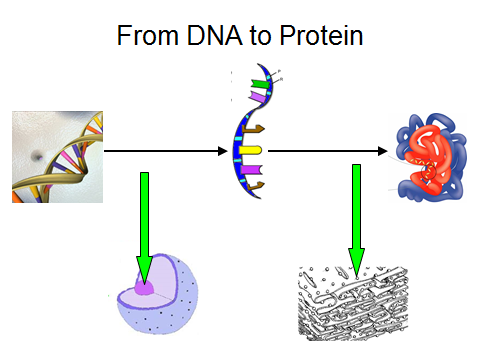 What is RNA?RNA (				 		) is a molecule that the DNA			 to 		 instruction to make proteins.Because DNA is a 			 molecule, DNA cannot			the 			 		 is 			 enough to leave the nucleus.What are the difference between DNA and RNA?How to Make a Protein? Making a protein occurs in 2 steps:Transcription process where a RNA molecule is 				 from a segment of 		 molecule.  Occurs in 				.Transcription process where RNA is used to synthesize 				 from 							 		.  Occurs in the 				.TranscriptionA section of DNA “			” at a gene.RNA 			begin to 			to one side of the unzipped DNA strand. Starting at one end and finishing at the other.Once the RNA is				, it detaches from the 			 and 			 the 				.The DNA “				” back up.		 of transcriptionTranslationTranslation begins 				 the nucleus.The RNA goes to a 					.The ribosome			 the code 		 letters at a time. These 3 letters are referred to as a 			3) 				 		 begin to 			based on the codons.4) Amino Acids bind together forming a 				A 			 is a segment of DNA whose 				of bases contain the information to make a protein (which will result in a 			).Base pairing in RNA	 pairs with U	 pairs with GExample:RNA	G  U  A  CDNA			A single DNA strand is shown below. Write the RNA strand that would be synthesized against the DNA strand above. RNA→DNA →G  C  C  A  T  T  A  G  G  C  A  A  T  C  C  C
A single DNA strand is shown below. Write the RNA strand that would be synthesized against the DNA strand above.RNA→DNA →A  T  A  T  G  C  G  C  C  A  A  T   T  G  C  GDNARNAIt’s a				 stranded moleculeIt’s a				 stranded moleculeIt		 leave the 				It		 leave the 			Its bases are 			It’s bases are 			Base 		 as follows: 			Base 		 as follows: 			